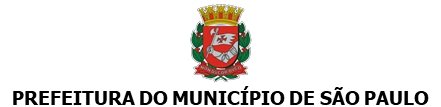 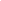 SECRETARIA MUNICIPAL DE DIREITOS HUMANOS E CIDADANIACoordenação de Promoção da Igualdade RacialRua Libero Badaró, 119, 9º Andar - Bairro Centro - São Paulo/SP - CEP 01009-000 Telefone: 11-2833-4307PROCESSO 6074.2020/0004790-1Ata SMDHC/CPDDH/CPIR Nº 094140857São Paulo, 27 de novembro de 2023.ATA DA 10 ª REUNIÃO ORDINÁRIA DO CONSELHO MUNICIPAL DE DEFESA E PROMOÇÃO DA LIBERDADE RELIGIOSA DA CIDADE DE SÃO PAULO (COMPLIR).No dia 20 de outubro de 2023 às 14h reuniram-se remotamente, por meio da plataforma Microsoft Teams, os integrantes do Conselho Municipal de Defesa e Promoção da Liberdade Religiosa da cidade de São Paulo (COMPLIR), conforme relação nominal descrita ao final deste documento, para a 10ª Reunião Ordinária do Conselho. O Presidente do colegiado, Bruno Vicente Pimentel, iniciou a reunião com os devidos agradecimentos aos Conselheiros e ao verificar a presença de quórum por meio da lista de presença, pontos de pauta; apresentação de nova membra do Conselho Municipal de Defesa e Promoção da Liberdade Religiosa; retorno da conversa de Sueli Plácido dos Santos Silva com a Rosângela referente às atividades a serem realizadas no espaço, na qual, entende-se que a maior necessidade dos solicitantes é a realização de roda de conversa com recorte de religiões de matriz africana, assunto que apresentam mais dificuldades em abordagem (com data prevista para realização entre o fim de 2023 e início de 2024); solicitação do Presidente que o Roberto Vinicius Ugolini e a Kelly Sanchez de Angelis participem na elaboração desta demanda por terem mais experiência com esta temática em vista que representam o eixo de matriz africana; retorno do Departamento de Participação Social sobre o logo e a confecção dos folders que estão passando por revisão do setor de Assessoria Técnica e de Comunicação da Secretaria Municipal de Direitos Humanos e Cidadania; apresentação de proposta para que no mês que vem haja o início de interlocuções a respeito da comissão eleitoral para as eleições de conselheiros municipais; convite para participação do Colegiado no Festival de Direitos Humanos que será realizado no dia 4 e 5 de dezembro e criação de GT com um representante do Poder Público e um da Sociedade Civil. O Presidente Bruno Vicente Pimentel apresenta os seguintes informes: Camila Barros dos Santos que substituirá o Kauã Sabino Condenso como representante do Departamento de Participação Social no Conselho Municipal de Defesa e Promoção Liberdade Religiosa da cidade de São Paulo; nas próximas reuniões ordinárias e na necessidade extraordinárias serão presidida pela vice-presidente Sueli Plácido. Onde SMDHC/CPIR e SMDHC/DPS fornecerão suporte para as reuniões presenciais ou virtuais. Como informe preparatório foi informado que os membros da atual gestão que quiseram pleitear representação na próxima gestão não poderão participar da comissão eleitoral. Foram realizados os seguintes encaminhamentos: 1. Elaboração de minuta do que será abordado nas atividades promovidas na Secretaria Municipal Educação realizadas por Roberto Vinicius, Kelly e Sueli Silva no grupo de trabalho. 2. Retorno do Departamento de Participação Social a respeito do logo e dos folders que o setor de Assessoria Técnica e de Comunicação da Secretaria Municipal de Direitos Humanos e Cidadania vai fornecer. 3. Organização dos membros do Colegiado para a comissão eleitoral; 4. Criação de GT com doisrepresentantes: um do Poder Público e um da Sociedade Civil para o Festival de Direitos Humanos. Sendo o que havia para o momento, deu-se por encerrada a reunião às 17h:07min e, para constar, eu, Bruno Vicente Pimentel, lavrei a presente ata, que após lida e aprovada, segue assinada por mim e pelos demais participantes da 10ª Reunião Ordinária do Conselho Municipal de Defesa e Promoção da Liberdade Religiosa da cidade de São Paulo, ocorrida em 20 de outubro de 2023:Representantes do Poder Público:Secretaria Municipal de Direitos Humanos e Cidadania:Bruno Vicente Pimentel;Ana Katarina Oliveira Mathias Barbosa; Luana Rosas da Silva;Bárbara Mariano Vicente; Camila Barros dos Santos.Secretaria Municipal de Desenvolvimento Econômico e Trabalho:Luciana Oliver Perez Quintas. Maria das Candeias Vieira Pinto.Secretaria Municipal das Subprefeituras:Érico Casagrande.Secretaria Municipal de Educação : André de Pina Moreira.Secretaria do Verde e Meio Ambiente : André Luiz de Moura Alcântara.Representantes da sociedade civil organizada: Associação Comunitária São Mateus – ASCOM: Cleuma Maria dos Santos Moraes.Igreja Cristã Amando Vidas:Sueli Plácido dos Santos Silva.Representantes dos segmentos religiosos, ateus, agnósticos e grupos tradicionais: Igreja Evangélica Bola de Neve – Evangélico:Daniel Francisco de Souza.Núcleo Espírita Esperança de Vida - Espírita:Edgard Padula.Essência Cultural do Espírito Nativo da Floresta - ECENF - Xamanismo:Marcos Antônio Magerowski.Mitra Arquidiocesana de São Paulo - Católico:Sueli Maria de Lima Camargo.Instituto CEU Estrela Guia – Umbanda:Kelly Sanchez de Angelis.Associação Um Dia Feliz - Candomblé:Roberto Vinicius Ugolini.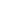 EncaminhamentosBRUNO VICENTE PIMENTEL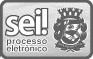 Assessor(a) IIEm 28/11/2023, às 13:06.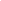 A autenticidade deste documento pode ser conferida no site http://processos.prefeitura.sp.gov.br, informando o código verificador 094140857 e o código CRC A210C2C6.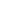 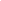 N.Descrição dos encaminhamentosResponsávelPrazo01Elaboração de minuta do que será abordado	nas	atividades promovidas na Secretaria Municipal de Educação no grupo de trabalho.Roberto Vinicius Ugolini, Kelly Sanchez de Angelis e Sueli Plácido dos Santos Silva.17 de novembro de 2023.02Retorno a respeito do logo e dos folders que o setor de Assessoria Técnica e de Comunicação da Secretaria Municipal de Direitos Humanos e Cidadania vai fornecer.Bárbara	Mariano Vicente.Aguardando	agenda com comunicação.03Organização dos membros para comissão eleitoral.Conselheiros.A definir.04Criação de GT com dois representantes: um do Poder Público e um da Sociedade Civil para o Festival de Direitos Humanos.Conselheiros e Bárbara Mariano Vicente.A definir.